OBMEP NA ESCOLAPÓLO MAJOR JOÃO PEREIRA - 1º Encontro 24/06/16Análise combinatória e geometria plana	A análise combinatória é a área da Matemática que trata dos problemas de contagem.Observe a seguinte situação: Para a eleição da Associação de Pais e Mestres da escola, há três candidatos a presidente e dois a vice-presidente.Candidatos a presidente: Arnaldo (A), Fábio (F) e Carmem (C)Candidatos a vice-presidente: Beatriz (B) e Dárcio (D) 	Sendo as eleições de presidente e vice-presidente independentes, quais os possíveis resultados dessa eleição?Veja o esquema:Presidente			Vice-presidente			Resultados possíveis					B				ABA					D				AD					B				FBF					D				FDC					B				CB					D				CD	A esse esquema damos o nome de árvore das possibilidades.Princípio fundamental da contagem (PFC)ENUNCIADO:Um acontecimento é composto de duas etapas sucessivas e independentes. A primeira etapa pode ocorrer de m modos distintos; em seguida, a segunda etapa pode ocorrer de n modos distintos. Nestas condições, dizemos que “ o número de maneiras distintas de ocorrer este acontecimento é igual ao produto m.n”Exemplos:1º) Existem duas estradas que ligam as cidades A e B e 3 estradas que ligam B e C. De quantas formas distintas é possível ir de A até C passando por B?2º) Quantos são os números de quatro algarismos distintos  formados somente por algarismos ímpares?3º) Quantos números diferentes e de três algarismos distintos, existem no sistema decimal de numeração?4º) Quantos números pares e  de três algarismos podemos formar com os algarismos 1,2,3,4,5,6 e 9 ?5º) Os números de telefones de uma cidade têm 8 algarismos. Determine a quantidade máxima de telefones a serem instalados, sabendo que os números não devem começar com zero.1ª LISTA DE EXERCÍCIOS 1)Uma moeda é lançada três vezes. Qual o número de sequências possíveis de cara e coroa? 82)  Quatro atletas participam de uma corrida. Quantos resultados existem para o 1º, 2º e 3º lugares? 243) Um edifício tem 8 portas. De quantas formas uma pessoa poderá entrar no edifício e sair por uma porta diferente da que usou para entrar? 564)Um homem possui 10 ternos, 12 camisas e 5 pares de sapatos. De quantas formas poderá ele se vestir com um terno, uma camisa e um par de sapatos? 6005) Quantos automóveis podem ser licenciados se cada placa contém duas letras e quatro dígitos? 26².1046) De quantos modos podemos colorir, em um mapa, os três estados da região Sul, dispondo de seis cores e devendo usar uma delas para cada estado?1207) Um salão tem dez portas. Pergunta-se:a) Quantas são as possibilidades de uma pessoa entrar por uma porta e sair pela outra?90b) Quantas são as possibilidades de uma pessoa entrar e sair?1008) )  Calcular o número de anagramas da palavra  AMOR.     Observação: Anagramas são palavras obtidas a partir de uma outra, quando se trocam as posições  de suas letras, não importando se essas palavras tenham   sentido ou não.  Assim , ROMA ,MORA , RAMO, AOMR , são exemplos de anagramas da palavra AMOR.9) Quantos anagramas tem a palavra  MATRIZ?10) Quantos são os anagramas da palavra FÓRMULA?11) Um quadrado e um retângulo têm a mesma área. Os lados do retângulo são expressos por números naturais consecutivos, enquanto que o quadrado tem 2 centímetros de lado. Assim, o perímetro, em centímetros, do retângulo é: (A) 16 			(B)18 	        		 (C) 12 		(D) 20 			(E) 2412) A medida do raio de uma circunferência inscrita em um trapézio isósceles de bases 16 e 36 é um número:(A) múltiplo de 5	 (B) irracional 		(C) par		 (D) primo		 (E) múltiplo de 913)  Calcule a área da parte colorida mais escura das seguintes figuras planas.a) 		             		b) 				      c) 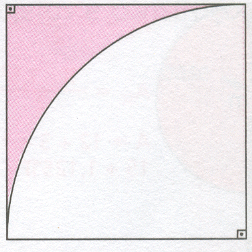 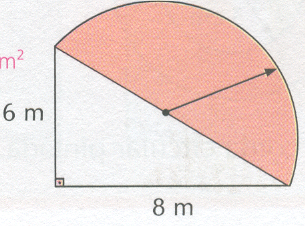 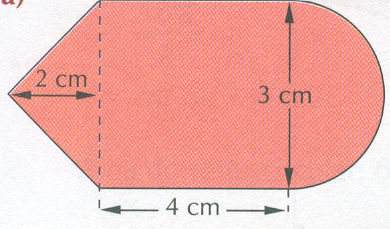         Lado 20 cm14) Os pontos E e F estão nos lados AD e BC, respectivamente, do quadrado ABCD. Sabendo que   BE = EF = F D = 30, encontre a área do quadrado.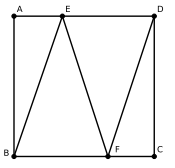 15) a) Na figura abaixo, há três quadrados de lados 9, 6 e x. Determine o valor de x.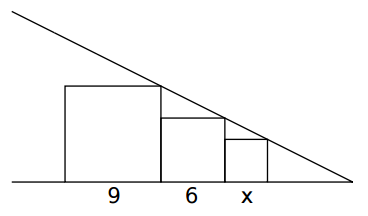 Professor Paulo Sérgio da Silva